魔幻戰士(SPC002B)產品說明書規格說明安裝步驟2-1.1 打開包裝箱            2-1.2 取出包裝內的強化側板玻璃  2-1.3 取出魔幻戰士機箱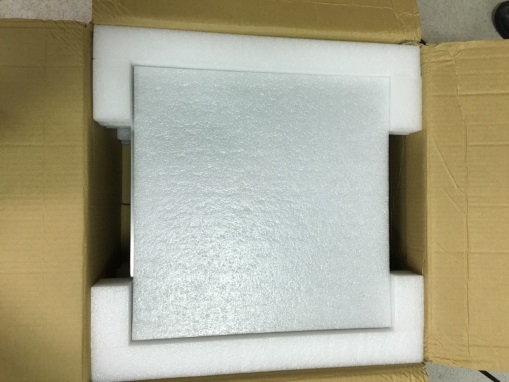 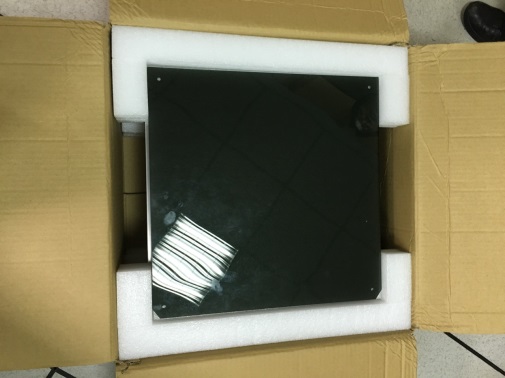 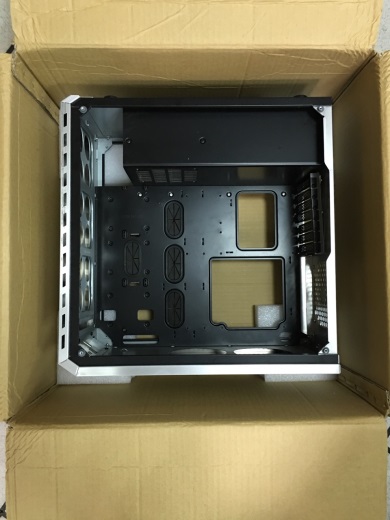                 1                               2                         32-2.2  安裝前面板風扇 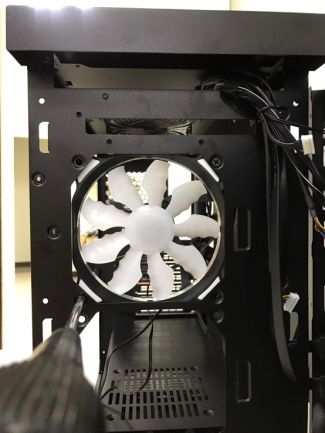 2-3 安裝上板風扇步驟(卡入式)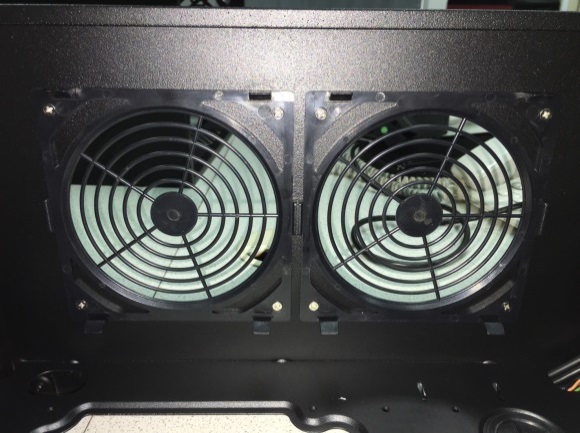 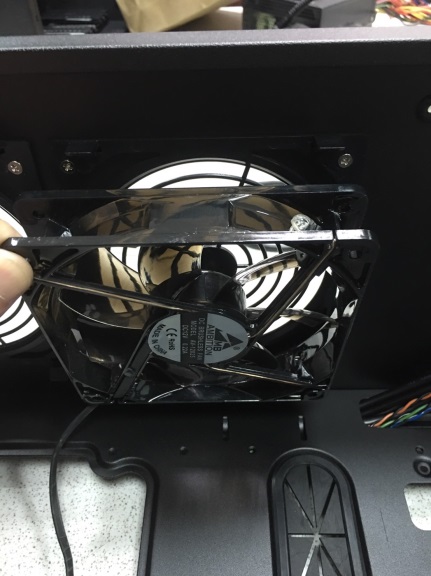 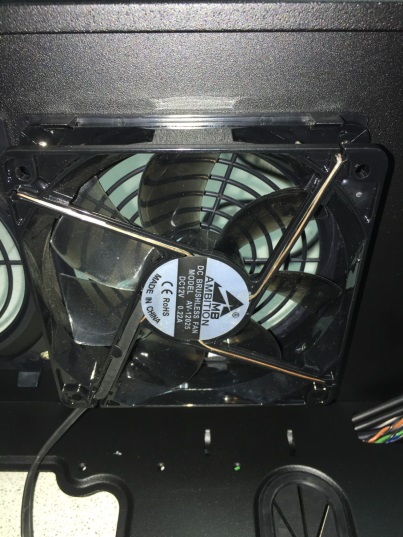                1                              2                        32-4. 安裝3.5硬碟步驟.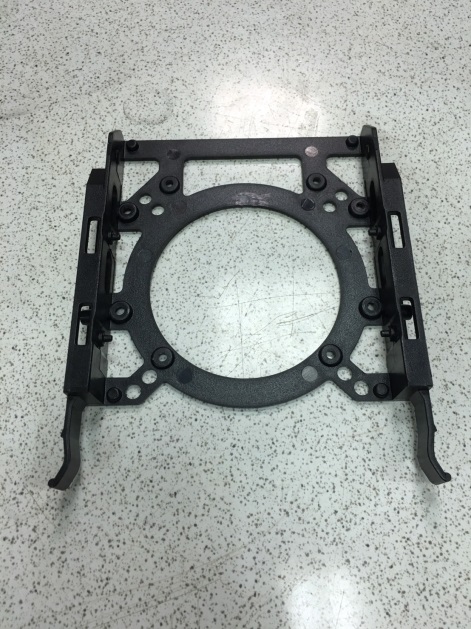 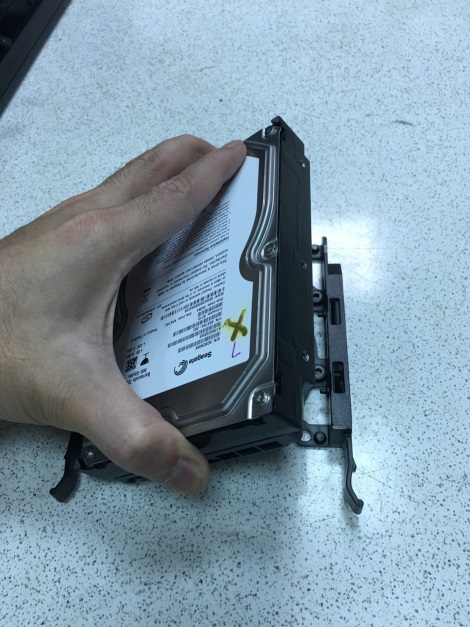 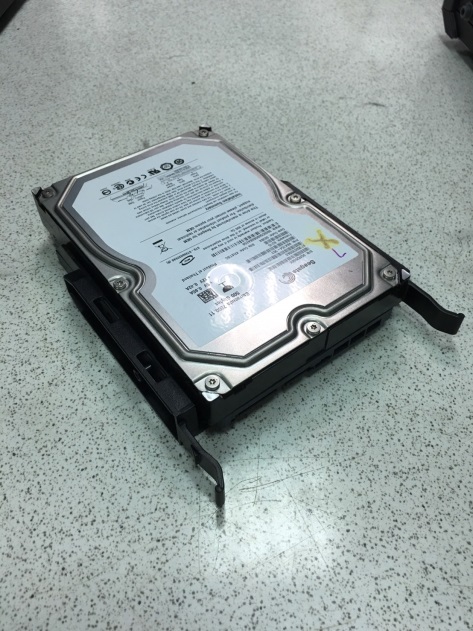              1                           2                            32-5. 安裝前板風扇或水冷，拆除風扇/水冷支架三顆螺絲(注意支架插槽)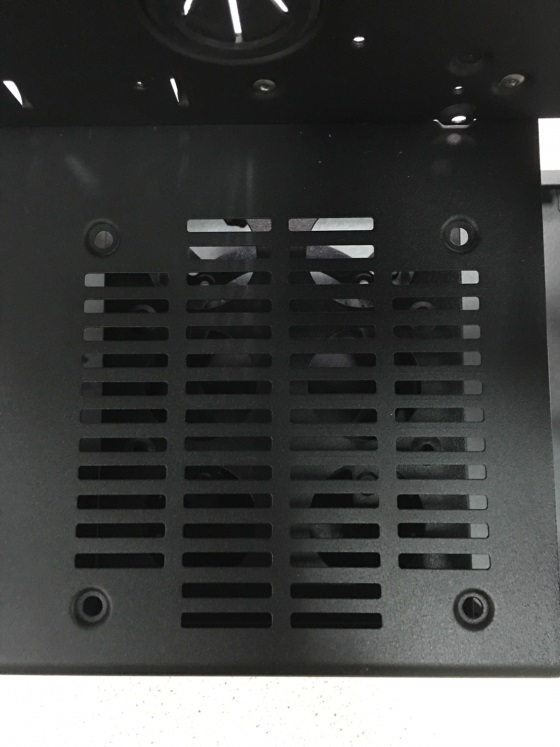 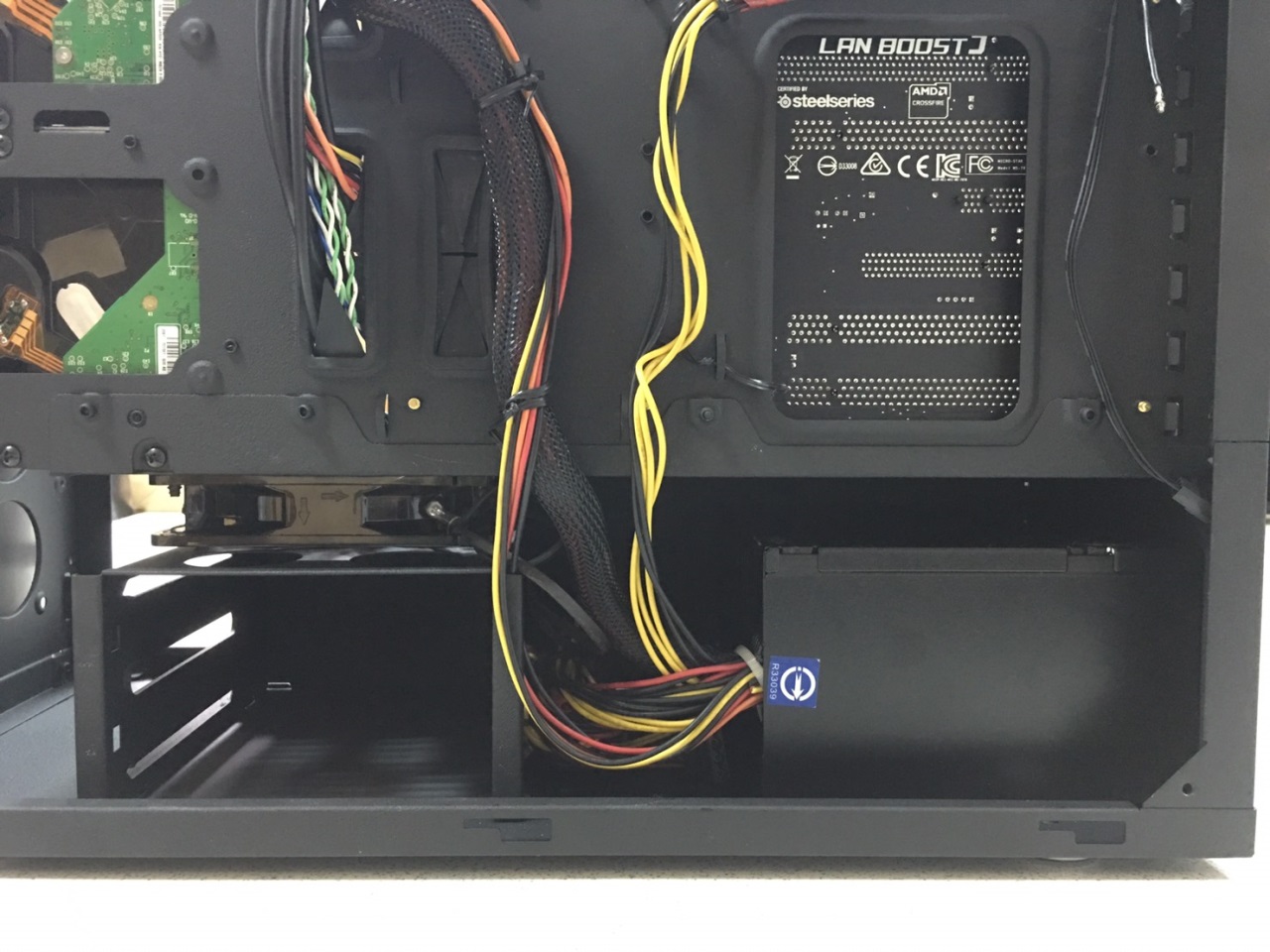   22-5.2 安裝主機板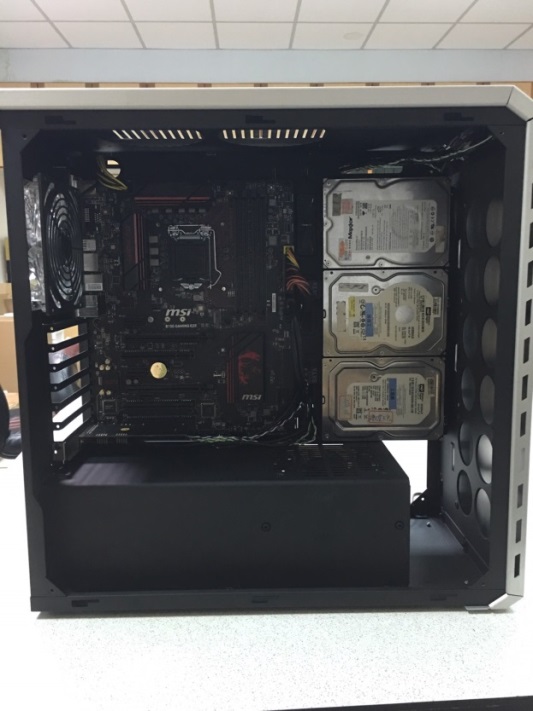 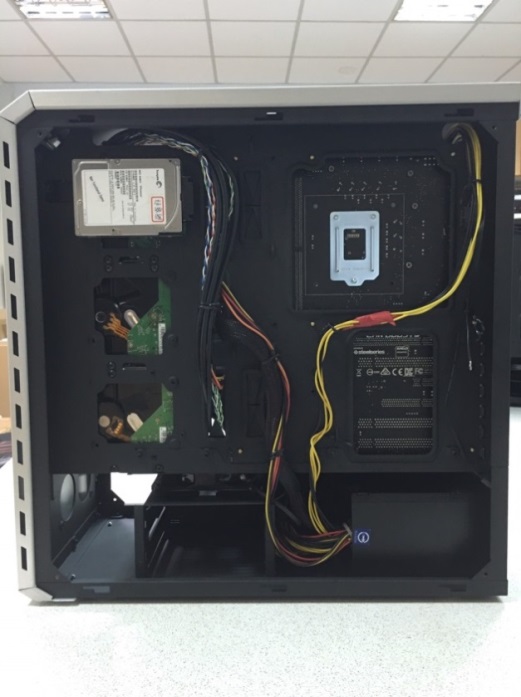         3.5硬碟可鎖三顆                       2.5硬碟可鎖三顆   2-6安裝強化玻璃側板，將玻璃四孔對準四邊橡膠圈後放入(如圖1)，再將螺絲鎖上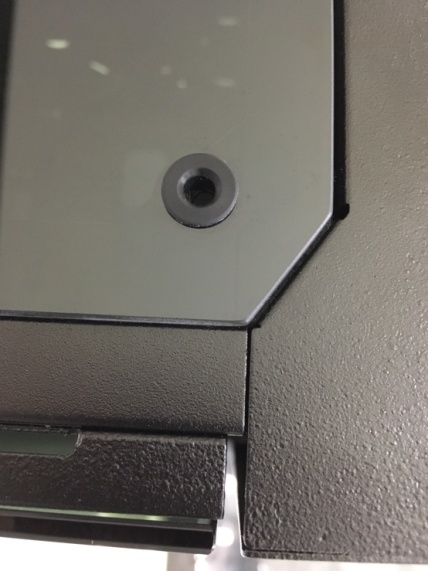 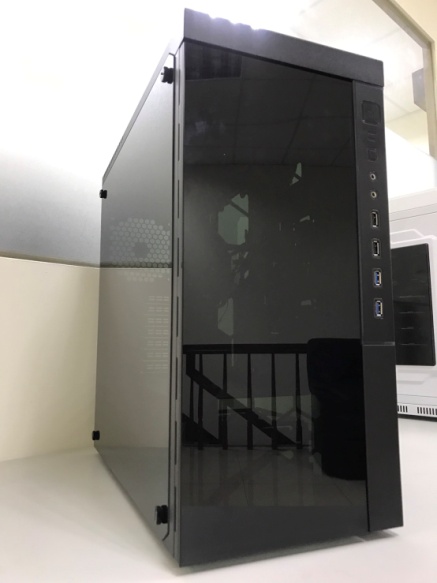 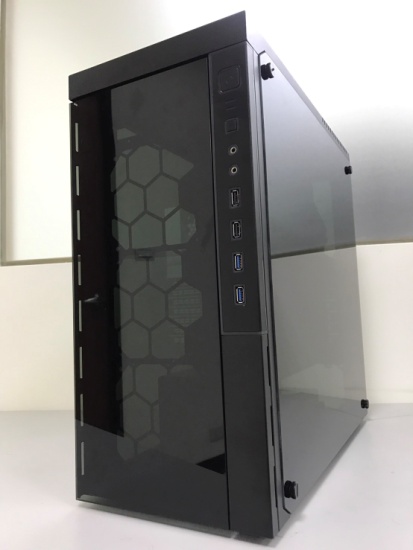                1                           2                           3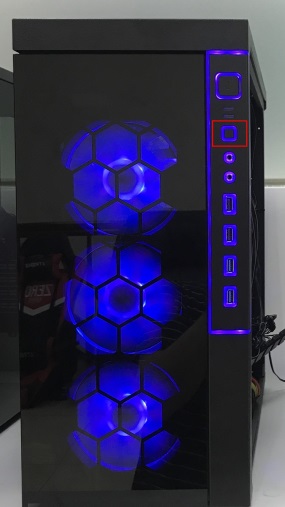 RGB七色風扇調節說明開啟RGB風扇開關，右邊控制面板的小四方形按鍵(如右圖)開啟後每按一次小方形按鍵，燈光變換一次共16種燈光模式變換 前面IO配置尺寸 (D) 470 x (W)215 x (H) 473mm主板尺寸 ATX / micro ATX /硬碟 6*3.5“ HDD; 3*2.5”HDD電源 PS2風扇 (選配) Top: 2*120mm Front : 3 * 120mm Rear: 1*120mm水冷套件Front: 360mmRear: 120mm擴充插槽 7螺絲包Cable tie 80mm===>5pcs  MB Stand off 6# 5H 8*4.5L===>10pcsM3*5===>6pcs(2.5"HDD*6)   Black screws for side panel M4*5===>8pcsM5*10 TP3===>16pcs(FAN*16)6#*4===>27pcs(MB*10,3.5"HDD*13,Power*4)MotherboardCase cable connectorUSB 3.0USB 3.0USB 2.0USB 2.0HD AudioHD Audio